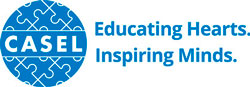 https://casel.org/	or	https://casel.org/guide/https://casel.org/	or	https://casel.org/guide/https://casel.org/	or	https://casel.org/guide/https://casel.org/	or	https://casel.org/guide/https://casel.org/	or	https://casel.org/guide/https://casel.org/	or	https://casel.org/guide/https://casel.org/	or	https://casel.org/guide/https://casel.org/	or	https://casel.org/guide/https://casel.org/	or	https://casel.org/guide/https://casel.org/	or	https://casel.org/guide/https://casel.org/	or	https://casel.org/guide/https://casel.org/	or	https://casel.org/guide/